La monnaie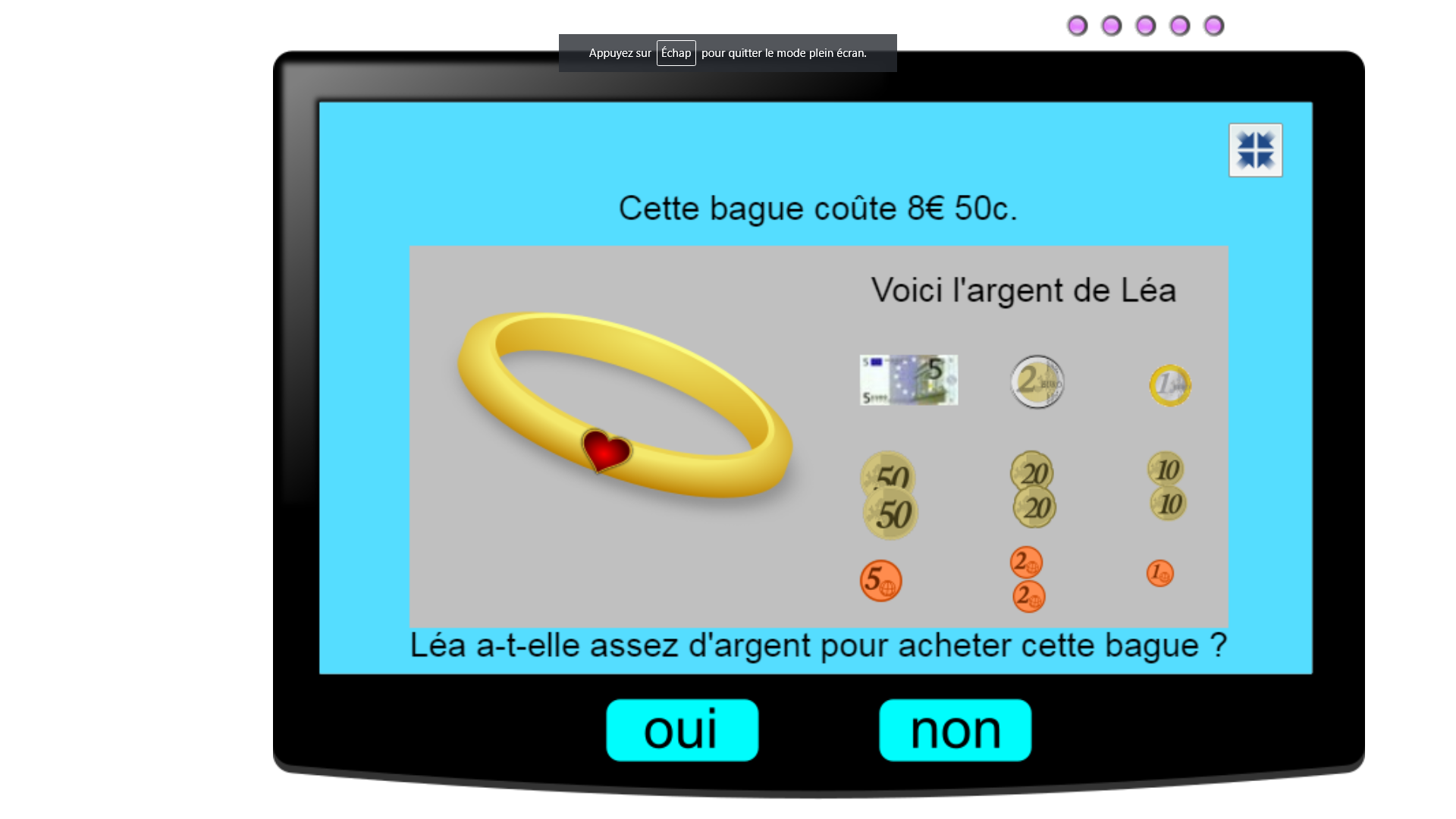 Entoure les pièces que doit utiliser Léa pour acheter la bague.EMPLOI DU TEMPS – JEUDI 14 MAI EMPLOI DU TEMPS – JEUDI 14 MAI EMPLOI DU TEMPS – JEUDI 14 MAI CalendrierObjectif Se repérer dans le temps Pense à cocher ton calendrier.Tu peux noter au 25 mai « Réouverture progressive de l’IME »Mot de passeObjectif Maîtrise de la langue : écriture, copie.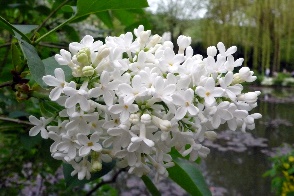 Ouvre le document JEUDI 14 MAI et imprime-le.Lis la phrase du jour.Puis recopie les mots sur la feuille.du lilas    Lecture Télécharge le fichier de lecture 11 et fais les exercices.Ne va pas trop vite !Lis jusqu’au bout avant de répondre.VocabulaireDécrire des objets avec des adjectifs :Imprime le document, commence par lire les mots du tableau. Fais-toi expliquer les mots que tu ne connais pas, tu peux chercher sur internet.Choisis les mots qui conviennent pour les objets proposés.Nous reprendrons ce travail la semaine prochaine avec d’autres images.NumérationLire et écrire les nombres décimauxTélécharge la fiche leçon pour lire et écrire les nombres décimaux. Lis la leçon puis fais le fichier d’exercices.Tu peux corriger ton travail.CalculAdditions : Classer par pairehttps://learningapps.org/7722919Avec ta souris assemble le calcul avec le résultat pour les accrocher ensemble. Vérifie en cliquant sur .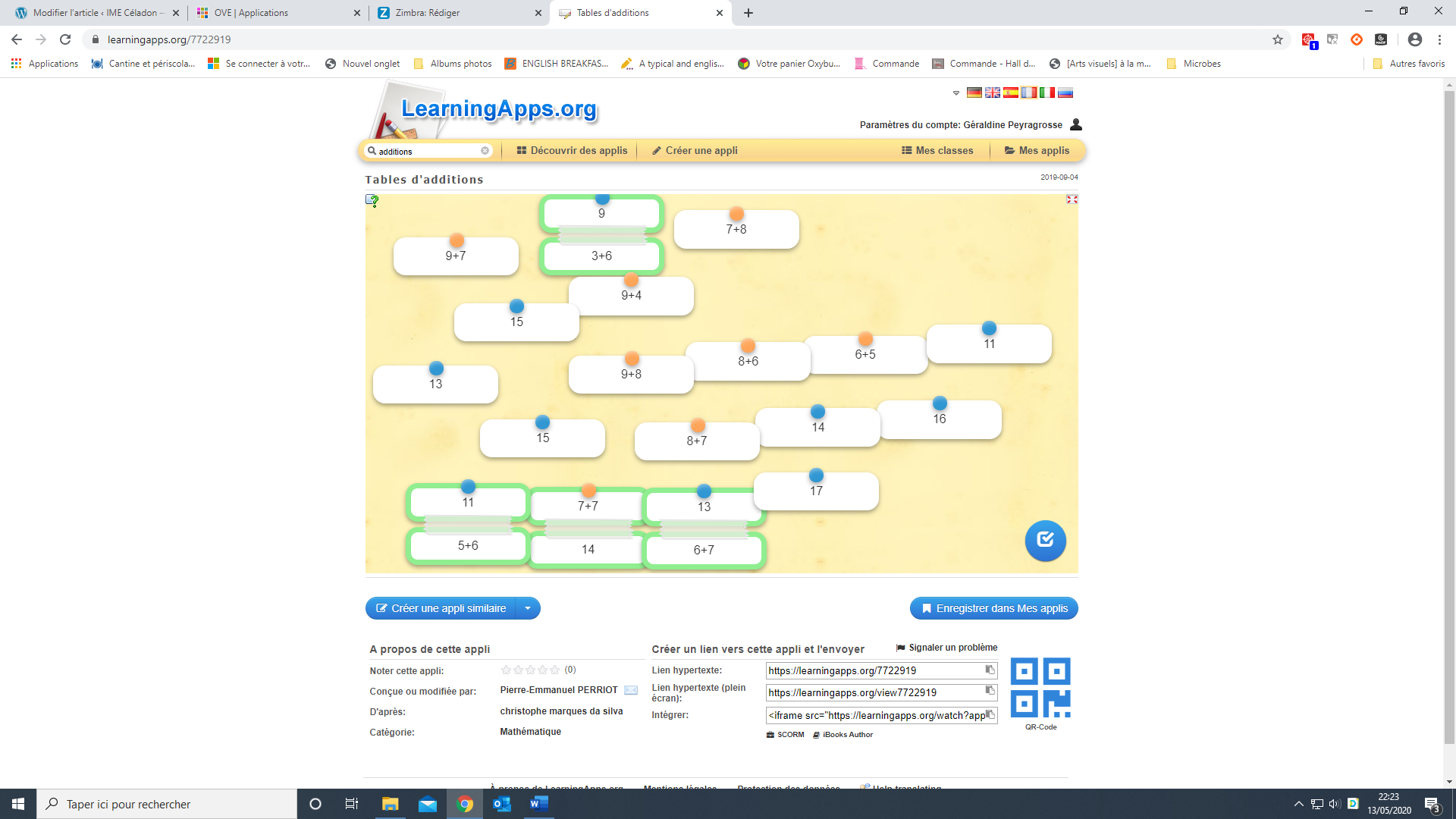 Dictée de motsReforme les mots de la semaine avec les étiquettes. Quelqu’un peut te les dicter. Aujourd’hui tu n’as pas besoin de les recopier.ActualitésEducation à l’imageAujourd’hui nous allons parler du cadrage de l’image.Tu as besoin d’un appareil photo, de ton téléphone ou d’un rouleau de papier toilette qui peut servir de viseur !Imprime le document de travail, observe les photos et fais le travail demandé.A la fin regarde la correction.La MonnaieRéponds aux questions en bas de la feuille.Colle sur ton cahier.blevrerirposlè lassilerlicouimcou